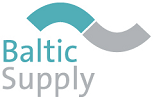 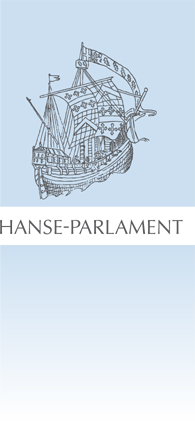 	Hamburg, 10 stycznia 2012Z sukcesem na międzynarodowych rynkach!Drog Przedsiębiorco,W dobie globalizacji oraz otwarcia nowych rynków działalność międzynarodowa, jak i strategiczna współpraca stają się coraz bardziej ważne również dla małych i średnich przedsiębiorstw.  Czy jesteś zainteresowany możliwością zwiększenia aktywności na międzynarodowych rynkach? Czy chcesz dowiedzieć się, jakie kroki są niezbędne dla sukcesu umiędzynarodowionej strategii Twojej firmy?  A może Twoja strategia biznesu już skupia się na obcych rynkach? Czy chcesz sprawdzić Swoją strategię poprzez wymianę doświadczeń z innymi firmami?Rekomendujemy seminarium Krok po kroku do międzynarodowych rynków -Zadania i narzędzia stosowane w systematycznym budowaniu i rozwoju działalności międzynarodowejZdobędziesz wiedzę, co brać pod uwagę na każdym stopniu procesu umiędzynarodowienia. Będziesz opracowywać status Swojej firmy oraz następne kroki, które przybliżą Cię do Twoich celów. Dowiesz się, na terenie, którego sąsiadującego z Morzem Bałtyckim państwa znajduje się ekonomiczny potencjał. Nauczysz się jakich połączeń możesz użyć do utorowania sobie drogi do międzynarodowych rynków.  Zapraszamy do udziału w seminarium, które odbędzie się w Pomorskiej Izbie Rzemieślniczej Małych i Średnich Przedsiębiorstw 16 lutego 2012 roku. Dodatkowe informacje dostępne są w załączonym programie. Seminarium jest wspierane przez UE, dlatego też udział w nim jest bezpłatny. Liczba miejsc jest ograniczona. Zapisy trwają do 06 lutego 2012, informacji udziela Pani Małgorzata Falkowska, tel. 58 301-84-41 w.11, fax 301-79-31, e-mail: biuro@pomorskaizba.com.plZ poważaniem,Kerstin KötschauProjekt Manager